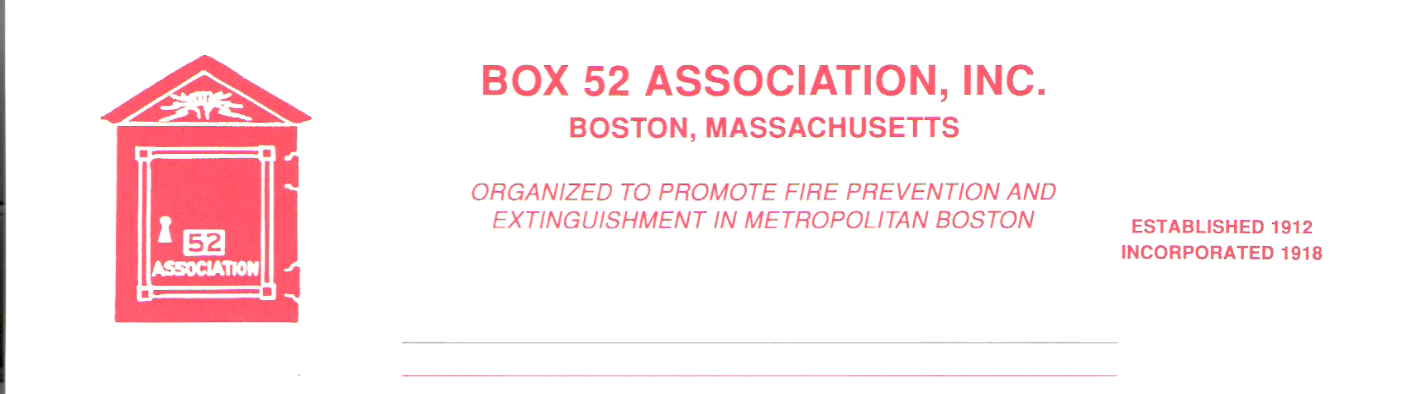 OFFICERS                                                                                                 			    DIRECTORSPRESIDENT    	Richard A. Conway                                                                                                     Frank Barry                             richardaconway@comcast.net                                                                                 Thomas Brophy                                                                        VICE                    James Cullen                                                                                                               Michael Kass                                                                                                                                                                   PRESIDENT        jandm0603@hotmail.com                                                                                           Patrick O’Connor                                                                                SECRETARY      Jeff Brown  	                                                                                                         David Parr	                                                                                                     jeffb0841@gmail.com                                                                                                  John Rafferty                                                                                                                                           TREASURER     William H. Wilderman – 617-212-8186                                      	             Bwilderman@feinewengland.com                      Mailing Address:                     Box 52 AssociationWebsite: www.Box52.org						                                   c/o William H. Wilderman       E-Mail:  box52boston@hotmail.com                                                                                         PO Box 848                                                                                                                                                      Medford, MA. 02155-0009                                    General Order # 1,068                     November, 2021    DATE:           Friday, November 19, 2021               LOCATION:    American Legion Marsh Post 442                                            5 Greenough Blvd. Cambridge 02138                                TIME:              2000 hours                             PROGRAM:   President Conway will present a program                                                        On the 40th anniversary of the “2nd Great                                                       Lynn Fire, November 28th, 1981.Meeting SiteThanks to an assist by Life Member Gerard Mahoney the Association will be meeting at the Marsh Post in Cambridge (The editor’s father was a life member of this Post). The Post is located at 5 Greenough Blvd. There is a large parking lot at the front of the post.Guest SpeakerNovember 28th will be the 40th anniversary of the 2nd Great Lynn Fire. President Conway will present a program covering all aspects of the fire. This should be a very interesting program that all members will enjoy.October MeetingThe annual meeting was held at the Brookline Training Academy. Box 52 member and Brookline Chief of Operations Keith Flaherty set up the meeting and the speaker was former chief John Spillane, who gave an in-depth history of the Brookline Fire Department from colonial times to the present. 35 members and guests enjoyed the program.DuesPlease make sure that your dues are paid promptly. Any member having difficulty is asked to contact any Officer for assistance. Dues are $ 35.00 per year.Election of OfficersThe following were voted into officer at the October meeting.President-Richard ConwayVice-President-James CullenSecretary-Jeff BrownTreasurer-William H. WildermanDirector for 1st term-Frank BarryDirector for 2nd term-Tom BrophyRemindersNovember 19th at 2000 hrs. Marsh Post American Legion Cambridge.Pay your dues as soon as possible.By Order of the President                                                 Newsletter EditorRichard Conway                                                               Frank San Severino